Bludiště 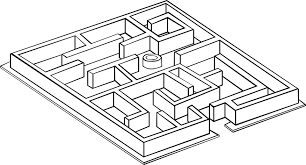 Jednoho dne se Nikola rozhodl, že chce navštívit největší bludiště v Praze, které k nám přijelo až z Ameriky. Bylo plné exotických zvířat, příšer a bylo velmi těžké se z něj dostat ven. Náš Nikola se ale nebál! Byl odhodlaný to dokázat. Člověk, který se dostane ven z bludiště totiž vyhraje cestu do Ameriky, a to si Nikola moc přál! Druhý den dostal od maminky lístek a mohl se vydat vstříc dobrodružstvím v bludišti. Hned u vstupu se trochu roztřásl…byl tam obrovský kamenný pavouk, který zval návštěvníky dovnitř. Ale svůj strach překonal a vstoupil! Bludiště bylo temné, strašidelné a bylo zde velmi chladno. Na každém rohu na Nikolu vyskočil klaun, zebra v baletní sukénce , pirát s papouškem na rameni, kostlivec nebo lego medvěd. Bylo to děsivé, byl stále v napětí…kde zase na něj něco vybafne. Nakonec došel do středu bludiště, kde musel splnit velmi těžký úkol, aby mohl dál. Stála tam obrovská krysa v obleku a s cylindrem na hlavě, která Nikolovi položila hádanku. Když ji vyřeší správně – může jít dál. Když se splete – zůstane v bludišti na věky. Hádanka zněla: „Tři kamarádi šnorchlují v jezeře, ale poté, co se vynoří, mají pouze dva mokré vlasy, jak to? Nikola chvíli přemýšlel…ale poté krysákovi odpověděl: „no, jeden měl přeci koupací čepici“…a bylo to správně!!! Mohl pokračovat. Na dalším stanovišti musel sníst obří hrnec cukrové vaty…bylo to těžké – zuby ho dřely, pusu měl slepenou, břicho ho bolelo, ale zvládl to. Už mu zbývalo poslední stanoviště. Zde měl přeplavat velikou nádrž 20x tam a zpět. Naštěstí Nikola byl dobrý plavec a úkol zvládl. Tímto se mu podařilo zdolat celé bludiště a mohl najít východ. A samozřejmě získal i hlavní výhru - cestu do Ameriky, kam si přál jet už mnoho let. Byl jediným vítězem z celého světa.Proč si Nikola přál zdolat bludiště?________________________________________________________________________________________________________________Co všechno na něj v bludišti „vybaflo“?________________________________________________________________________________________________________________________________________________________________________________________________________________________________Jaký byl druhý úkol v bludišti, který Nikola musel splnit?________________________________________________________________________________________________________________Jaká byla správná odpověď na hádanku od krysáka?________________________________________________________________________________________________________________________________________________________________________Získal Nikola hlavní cenu?________________________________________________________